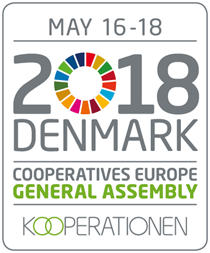 ANIMSATMAKooperatifler Avrupa Genel Kurulu için son kayıt tarihi 8 Mayıs16-18 Mayıs 2018 tarihleri arasında Danimarka’nın Holsinger kentinde yapılacak ICA’nın bölgesel örgütü Kooperatifler Avrupa’nın Genel Kurulu için son kayıt tarihinin 8 Mayıs 2018 olduğu bugün tekrar anımsatıldı.Katılmak isteyenlerin bu tarihe kadar http://cph2018.kooperationen.dk/registration/web adresindeki kayıt formunu doldurmaları ve kişi başına kayıt ücreti olarak 425 Euro yatırmaları gerekiyor. 5 kişilik grup halinde katılacaklar için bu miktar 1.900 Euro’ya düşüyor. Eşleri ile katılacak olanların da eşleri için ayrıca 125 Euro yatırmaları gerekiyor. Ödemelerin sadece banka transferi yolu ile yapılacağı, genel kurul sırasında ödeme kabul edilmeyeceği de bildiriliyor.Katılmak isteyen birliklerimizin, kayıt yaptırmadılar ise bugün veya en geç yarın kayır yaptırmaları gerekiyor.